Publicado en Valencia el 15/05/2018 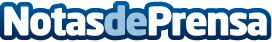 Segarra Abogados y Economistas desvela claves sobre la nueva ley de protección de datos este 17 de mayoEl próximo día 25 de mayo entrará en vigor el nuevo Reglamento General de Protección de Datos y en las empresas de España existe preocupación ante las sanciones que se pueden derivar por no haberse adaptado correctamente a la normativa. ¿Qué medidas se pueden tomar?Datos de contacto:Segarra Abogados EconomistasNota de prensa publicada en: https://www.notasdeprensa.es/segarra-abogados-y-economistas-desvela-claves Categorias: Derecho Finanzas Valencia Eventos E-Commerce http://www.notasdeprensa.es